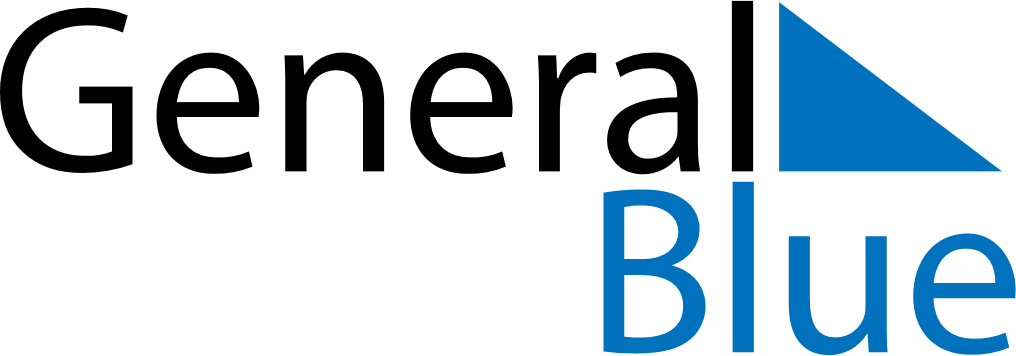 Weekly CalendarMarch 28, 2021 - April 3, 2021Weekly CalendarMarch 28, 2021 - April 3, 2021Weekly CalendarMarch 28, 2021 - April 3, 2021Weekly CalendarMarch 28, 2021 - April 3, 2021Weekly CalendarMarch 28, 2021 - April 3, 2021Weekly CalendarMarch 28, 2021 - April 3, 2021SUNDAYMar 28MONDAYMar 29TUESDAYMar 30WEDNESDAYMar 31THURSDAYApr 01FRIDAYApr 02SATURDAYApr 03